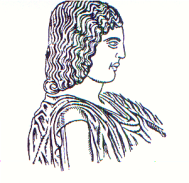 ΓΕΩΠΟΝΙΚΟ ΠΑΝΕΠΙΣΤΗΜΙΟ ΑΘΗΝΩΝΤΡΙΜΕΛΗΣ ΚΕΝΤΡΙΚΗ ΕΦΟΡΕΥΤΙΚΗ ΕΠΙΤΡΟΠΗΓΙΑ ΤΗΝ ΑΝΑΔΕΙΞΗ ΠΡΟΕΔΡΟΥ ΚΑΙ ΑΝΑΠΛΗΡΩΤΗ ΠΡΟΕΔΡΟΥ ΤΟΥ ΓΕΝΙΚΟΥ ΤΜΗΜΑΤΟΣ ΤΟΥ Γ.Π.Α.									Αθήνα, 5 Απριλίου 2019  									Αρ. Πρωτ.: 5    				Προς:  				Όπως πίνακας αποδεκτών:α) το σύνολο των μελών Δ.Ε.Π. του Γενικού Τμήματος του Γ.Π.Α.  (πρώτη ομάδα εκλεκτόρων) και 				β) το σύνολο των μελών Ε.Ε.Π., Ε.ΔΙ.Π., Ε.Τ.Ε.Π. του Γ.Π.Α. (δεύτερη ομάδα εκλεκτόρων), για την ανάδειξη Προέδρου και Αναπληρωτή Προέδρου του Γενικού Τμήματος του Γ.Π.Α. 				Κοιν.:				α) Πρύτανη του Γ.ΠΑ.β) Αντιπρύτανη  Διοικητικών Υποθέσεων,  Ακαδημαϊκών Υποθέσεων και Φοιτητικής Μέριμνας του Γ.Π.Α.				γ) Υποψήφιο για το αξίωμα του Προέδρου: 					(1) κ. Παπαδόπουλος Ανδρέας, Καθηγητής,						 				δ) Υποψήφιο για το αξίωμα του Αναπληρωτή Προέδρου:(1) κ. Παναγιώτης Τριβέλλας,  ΚαθηγητήςΘέμα:	«Ορισμός χώρου διενέργειας εκλογών – παροχή διευκρινίσεων σχετικά με την εκλογική διαδικασία ανάδειξης του Προέδρου και του Αναπληρωτή Προέδρου του Γενικού Τμήματος του Γεωπονικού Πανεπιστημίου Αθηνών»	Η Τριμελής Κεντρική Εφορευτική Επιτροπή για την ανάδειξη του Προέδρου και του Αναπληρωτή Προέδρου του Γενικού Τμήματος του Γεωπονικού Πανεπιστημίου Αθηνών, αφού έλαβε υπόψη :Τις διατάξεις του ν.4473/2017 (ΦΕΚ 78 τ.Α’) άρθρο 2 παρ. 1 «Θέματα διοίκησης των Α.Ε.Ι.»Τις διατάξεις του ν.4485/2017 (ΦΕΚ 114 τ.Α’) άρθρο 15 παρ. 3 εδάφιο 2ο και 3ο, Παρ. 8, άρθρο 23 παρ. 1,2,3,4,5,6,7,8,9,10, άρθρο 84, παρ. 11Την αρ. 153348/Ζ1/15-9-2017 (ΦΕΚ 3255 Τ. Β’) Υπουργική απόφαση Τις διατάξεις του ν. 4589/2019 (ΦΕΚ 13 τ. Α’)Την με αρ. πρωτ. 2995/20-3-2019 Προκήρυξη εκλογών και Πρόσκληση Εκδήλωσης Ενδιαφέροντος για την ανάδειξη του (της) Προέδρου και του (της) Αναπληρωτή (τριας) Προέδρου του Γενικού Τμήματος του Γ.ΠΑ. Την με αρ. πρωτ. 3398/2-4-2019 απόφαση του Πρύτανη του Γ.Π.Α. για τη συγκρότηση τριμελούς Κεντρικής Εφορευτικής Επιτροπής για την ανάδειξη Προέδρου και του Αναπληρωτή Προέδρου του Γενικού Τμήματος του Γ.Π.Α. Την με αρ. πρωτ. 2997/21-3-2019 απόφαση του Πρύτανη του Γ.Π.Α., με την οποία εγκρίθηκαν οι εκλογικοί κατάλογοι για την ανάδειξη του Προέδρου και του Αναπληρωτή Προέδρου του Γενικού Τμήματος του Γ.Π.Α. και υποβλήθηκαν οριστικοποιημένοι. Την με αρ. πρωτ. 4/4-4-2019 Απόφαση της Τριμελούς Κεντρικής Εφορευτικής Επιτροπής για την ανακήρυξη των υποψηφίων για το αξίωμα του Προέδρου και του Αναπληρωτή Προέδρου του Γενικού Τμήματος του Γ.Π.Α., που είναι:α) Υποψήφιο για το αξίωμα του Προέδρου: 		(1) κ. Παπαδόπουλος Ανδρέας, Καθηγητής,						 β) Υποψήφιο για το αξίωμα του Αναπληρωτή Προέδρου:		(1) κ. Παναγιώτης Τριβέλλας,  ΚαθηγητήςΑΠΟΦΑΣΙΖΕΙ:	Τον ορισμό χώρου διεξαγωγής της εκλογικής διαδικασίας:	Οι εκλογές θα διενεργηθούν σ΄ ένα εκλογικό τμήμα και ορίζεται ο χώρος για την διεξαγωγή της εκλογικής διαδικασίας την Πέμπτη 11/4/2019 η αίθουσα Συγκλήτου κεντρικού κτηρίου Διοίκησης του Γ.Π.Α., 1ος όροφος,  όπου όλα τα μέλη εκλεκτορικού σώματος θα προσέλθουν προκειμένου να ψηφίσουν σε ξεχωριστή κάλπη και διαδοχικά, για την ανάδειξη Προέδρου και του Αναπληρωτή Προέδρου του Γενικού Τμήματος του Γ.Π.Α.	Οι υποψήφιοι, οι αντιπρόσωποι των υποψηφίων και οι αναπληρωτές τους μπορούν να παρίστανται κατά τη διάρκεια όλης της εκλογικής διαδικασίας, συμπεριλαμβανομένης της ψηφοφορίας, καθώς και στην καταμέτρηση και διαλογή των ψήφων και μέχρι τη σύνταξη του πρακτικού εκλογής.	Οι υποψήφιοι, οι αντιπρόσωποι και οι αναπληρωτές τους δικαιούνται να υποβάλλουν κάθε είδους ενστάσεις.ΑΝΑΚΟΙΝΩΝEI:	Τις παρακάτω διευκρινίσεις σχετικά με την εκλογική διαδικασία ανάδειξης  Προέδρου και του Αναπληρωτή Προέδρου του Γενικού Τμήματος του Γ.Π.Α.:	Εκλογική διαδικασία: 	Την ευθύνη διεξαγωγής της εκλογικής διαδικασίας έχει η τριμελής Κεντρική Εφορευτική Επιτροπή, η οποία επιβλέπει τη διεξαγωγή της ψηφοφορίας, εκδίδει το αποτέλεσμα και το υποβάλλει στον Πρύτανη, ο οποίος εκδίδει διαπιστωτική πράξη εκλογής, που δημοσιεύεται στην εφημερίδα της Κυβερνήσεως.	Η ψηφοφορία θα ξεκινήσει στις 10:00 π.μ. και θα διαρκέσει μέχρι τις 15:00 μ.μ.	Σε περίπτωση επαναληπτικής ψηφοφορίας, αυτή θα διεξαχθεί την ακριβώς επόμενη εργάσιμη ημέρα, δηλαδή την Παρασκευή 12/4/2019 στον ίδιο χώρο τις ίδιες ώρες και με τα ίδια μέλη της Εφορευτικής Επιτροπής.	Η εκλογή γίνεται με άμεση, μυστική και καθολική ψηφοφορία και διεξάγεται με κάλπη ταυτόχρονα για τους υποψηφίους Προέδρους και τον Υποψήφιο Αναπληρωτή Προέδρου. 	Η εκλογή Προέδρου και του Αναπληρωτή Προέδρου γίνεται με δύο (2) ξεχωριστά ενιαία ψηφοδέλτια, που περιλαμβάνουν τα ονόματα όλων των υποψηφίων Προέδρων και Αναπληρωτών Προέδρων, αντίστοιχα.	Οι εκλογές σημειώνουν την προτίμησή τους για έναν μόνο από τους υποψηφίους Προέδρους και για έναν μόνο από τους υποψηφίους Αναπληρωτές Προέδρους δίπλα από το όνομά τους.	Πρόεδρος εκλέγεται ο υποψήφιος που συγκέντρωσε την απόλυτη πλειοψηφία των έγκυρων ψήφων, σύμφωνα με τα όσα ορίζονται στην παράγραφο 3 του άρθρου 23 του ν.4485 (ΦΕΚ 114 τ.Α’) . Εάν κανείς από τους υποψηφίους Προέδρους δεν συγκεντρώσει την απόλυτη πλειοψηφία των έγκυρων ψήφων, ή σε περίπτωση ισοψηφίας, η εκλογή επαναλαμβάνεται σύμφωνα με όσα ορίζονται στην παράγραφο 8 του άρθρου 15 του ν. 4485 (ΦΕΚ 114 τ.Α’).	Για την εκλογή Αναπληρωτή Προέδρου , εφαρμόζεται αναλόγως η παράγραφος 8 του άρθρου 23 του ν. 4485 (ΦΕΚ 114 τ.Α’).	Τόσο για τη θέση του Προέδρου, όσο και για τη θέση του Αναπληρωτή Προέδρου υπάρχει μόνο ένας κατά περίπτωση υποψήφιος. Συνεπώς εκλέγεται Πρόεδρος και Αναπληρωτής Προέδρος αυτός που θα συγκεντρώσει τουλάχιστον το ένα τρίτο (1/3) των έγκυρων ψήφων της πρώτης ομάδας εκλεκτόρων.	Σύμφωνα με τη ρύθμιση της περίπτωσης γ’ της παραγράφου 3 του άρθρου 15 του ν.4485 (ΦΕΚ 114 τ.Α’) που ισχύει και για την εκλογή Προέδρου και του Αναπληρωτή Προέδρου, όπως αναφέρεται στην παράγραφο 3 του άρθρου 23 του ν.4485 (ΦΕΚ 114 τ.Α’), στο εκλεκτορικό σώμα επιτρέπεται να συμμετέχουν μέλη ΔΕΠ (πρώτη ομάδα εκλεκτόρων) που απουσιάζουν από τη θέση τους, ανεξαρτήτως του λόγου απουσίας, εφόσον η απουσία δεν συνεπάγεται την αναστολή ή την απαγόρευση άσκησης των καθηκόντων τους. Δεν ισχύει το ίδιο και για τους εκλέκτορες της δεύτερης ομάδας.	Η αναγνώριση των εκλογέων για την άσκηση του εκλογικού τους δικαιώματος γίνεται με βάση το δελτίο της αστυνομικής τους ταυτότητας ή άλλο δημόσιο έγγραφο από το οποίο προκύπτει η ταυτότητά τους. Συνεπώς, παρακαλούνται τα μέλη του εκλεκτορικού σώματος να προσέλθουν στην ψηφοφορία προσκομίζοντας τα αναγκαία παραστατικά που θα αποδεικνύουν την ταυτότητα τους.	Το εκλογικό δικαίωμα ασκούν μόνο όσοι είναι εγγεγραμμένοι στους εκλογικούς καταλόγους, με βάση τους οποίους διενεργούνται οι εκλογές, όπως εγκρίθηκαν με την αρ. πρωτ. 2997/21-3-2019 Απόφαση του Πρύτανη του Γ.Π.Α. και υποβλήθηκαν οριστικοποιημένοι.	Η ανακοίνωση αυτή να επιδοθεί σε όλους τους αποδέκτες, σε ηλεκτρονική μορφή.	Το παρόν να αναρτηθεί στην ιστοσελίδα στον ιστότοπο του Γ.Π.Α. Για την Κεντρική Εφορευτική Επιτροπή   Εσωτερική διανομή:Διεύθυνση ΔιοικητικούΝομική Υπηρεσία Αναπληρωματικά μέλη της Τριμελούς Κ.Ε.Ε. κ.κ.:κα Μαρινάγη Αικατερίνη, Καθηγήτρια κα Καρπέτα Αικατερίνη, Λέκτορα Εφαρμογών κ. Ευθυμίου Γεώργιο, Αναπληρωτή ΚαθηγητήΟ Πρόεδρος της Τριμελούς Κεντρικής Εφορευτικής ΕπιτροπήςΡεκλείτης ΠαναγιώτηςΚαθηγητής